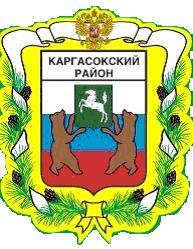 МУНИЦИПАЛЬНОЕ ОБРАЗОВАНИЕ «Каргасокский район»ТОМСКАЯ ОБЛАСТЬАДМИНИСТРАЦИЯ КАРГАСОКСКОГО РАЙОНА12.10.2018  											   № 302с. КаргасокОб утверждении административного регламента предоставления муниципальной услуги «Принятие решения о реализации инвестиционных проектов муниципально-частного партнерства в муниципальном образовании «Каргасокский район»В целях реализации Федерального закона от 13.07.2015 № 224-ФЗ «О государственно-частном партнерстве, муниципально-частном партнерстве в Российской Федерации и внесении изменений в отдельные законодательные акты Российской Федерации»Администрация Каргасокского района постановляет:1. Утвердить административный регламент предоставления муниципальной услуги Принятие решения о реализации инвестиционных проектов муниципально-частного партнерства в муниципальном образовании «Каргасокский район» согласно приложению к настоящему постановлению.2. Настоящее постановление вступает в силу с 20.10.2018, но не ранее обнародования в установленном порядке.Глава Каргасокского района                                                                                   А.П. АщеуловД.А Иванов8 (38253) 2-34-83Административный регламентпредоставления муниципальной услуги«Принятие решения о реализации инвестиционных проектов муниципально-частного партнерства в муниципальном образовании «Каргасокский район»1. Общие положения1.1. Административный регламент предоставления муниципальной услуги «Принятие решения о реализации инвестиционных проектов муниципально-частного партнерства в муниципальном образовании «Каргасокский район» (далее по тексту - Административный регламент) разработан в целях повышения качества предоставления муниципальной услуги на территории Каргасокского района, создания комфортных условий для участников отношений, возникающих при предоставлении муниципальной услуги, определяет сроки и последовательность действий (административных процедур) при осуществлении полномочий по предоставлению муниципальной услуги.1.2. Заявителями при предоставлении муниципальной услуги могут быть российские юридические лица, их полномочные представители на основании доверенности (далее - заявитель), которые соответствуют требованиям, установленными пунктом 2 и подпунктами 1, 4 пункта 8 статьи 5 Федерального закона от 13.07.2015 № 224-ФЗ «О государственно-частном партнерстве, муниципально-частном партнерстве в Российской Федерации и внесении изменений в отдельные законодательные акты Российской Федерации» (далее – Закон о ГЧП).Заявитель вправе обратиться за предоставлением муниципальной услуги лично, с использованием различных средств связи (почта, факс, электронная почта и т.д.), веб-сервисов (Единый портал государственных и муниципальных услуг (функций)), через Многофункциональный центр предоставления государственных и муниципальных услуг (далее - МФЦ).1.3. Информация о порядке предоставления муниципальной услуги предоставляется:- с использованием Единого портала государственных и муниципальных услуг (функций) (далее – ЕПГУ);- непосредственно специалистами отдела экономики и социального развития Администрации Каргасокского района;- с использованием информационных стендов;- с использование средств связи.Информация о перечне документов, необходимых для предоставления муниципальной услуги, порядке подачи документов, порядке получения документов, оформляющих результат предоставления муниципальной услуги, предоставляется должностным лицом, осуществляющим прием и выдачу документов по принципу «одного окна».На ЕПГУ размещается следующая информация:1) исчерпывающий перечень документов, необходимый для предоставления муниципальной услуги, требования к оформлению указанных документов, а также перечень документов, которые заявитель вправе предоставить по собственной инициативе;2) круг заявителей;	3) срок предоставления муниципальной услуги;4) результаты предоставления муниципальной услуги, порядок предоставления документа, являющегося результатом предоставления муниципальной услуги;5) исчерпывающий перечень оснований для приостановления или отказа в предоставлении муниципальной услуги;6) о праве заявителя на досудебное (внесудебное) обжалование действий (бездействия) и решений, принятых (осуществляемых) в ходе предоставления муниципальной услуги;7) формы заявлений (уведомлений, сообщений), используемые при предоставлении муниципальной услуги.Информация на ЕПГУ о порядке и сроках предоставления муниципальной услуги (функции) о порядке и сроках предоставления муниципальной услуги на основании сведений, содержащихся в федеральной государственной информационной системе «Федеральный реестр государственных и муниципальных услуг (функций)», предоставляется заявителю бесплатно.Доступ к информации о сроках и порядке предоставления услуги осуществляется без выполнения заявителем каких-либо требований, в том числе без использования программного обеспечения, установка которого на технические средства заявителя требует заключения лицензионного или иного соглашения с правообладателем программного обеспечения, предусматривающего взимание платы, регистрацию или авторизацию заявителя, или предоставление им персональных данных.1.4. Место нахождения Администрации Каргасокского района: 636700, Томская область, Каргасокский район, с. Каргасок, ул. Пушкина, д. 31.Прием и выдача документов по принципу «одного окна» осуществляется по адресу: 636700, Томская область, Каргасокский район, с. Каргасок, ул. Пушкина, д. 31, каб. 41, телефон (факс) 8(38253)22297.1.5. Информацию о месте нахождения Администрации Каргасокского района, графике работы можно получить по телефонам 8 (38253) 2-34-83 и на официальном сайте Администрации Каргасокского района в информационно-телекоммуникационной сети Интернет (далее – сеть Интернет) по адресу: www.kargasok.ru.1.6. Информация о муниципальной услуге размещена на официальном сайте Администрации Каргасокского района в сети Интернет по адресу: www.kargasok.ru/proekti_reglamentov.html, на Едином портале государственных и муниципальных услуг (функций) по адресу www.gosuslugi.ru.1.7. Режим работы Администрации Каргасокского района:Часы приема специалистов: понедельник – пятница с 09.00 до 17.15.1.8. Индивидуальное устное информирование заявителя. Информирование о ходе предоставления муниципальной услуги осуществляется специалистами отдела экономики и социального развития Администрации Каргасокского района при непосредственно личном контакте с заявителями, а также с использованием почтовой, телефонной связи.Информация о процедуре предоставления муниципальной услуги сообщается по телефону для справок 8 (38253) 2-34-83.1.9. При консультировании по телефону специалист должен назвать свою фамилию, имя, отчество, должность, а также наименование органа, в которое обратилось заинтересованное лицо, а затем - в вежливой форме четко и подробно проинформировать обратившегося по интересующим вопросам.Во время разговора специалист должен произносить слова четко. Если на момент поступления звонка, специалист проводит личный прием граждан, специалист, вправе предложить обратиться по телефону позже, либо, в случае срочности получения информации, предупредить о возможности прерывания разговора по телефону для личного приема граждан. В конце информирования специалист, осуществляющий прием и консультирование, должен кратко подвести итог разговора и перечислить действия, которые необходимо предпринять (кто именно, когда и что должен сделать). Разговор не должен продолжаться более 15 минут.При невозможности специалиста, принявшего звонок, самостоятельно ответить на поставленные вопросы, телефонный звонок должен быть переадресован (переведен) на другое должностное лицо, или же обратившемуся гражданину должен быть сообщен телефонный номер, по которому можно получить необходимую информацию.При консультировании посредством индивидуального устного информирования, специалист дает гражданину полный, точный и оперативный ответ на поставленные вопросы.Информацию о сроке завершения оформления документов и возможности их получения потребителю результата предоставления муниципальной услуги сообщается при подаче документов.1.10. Индивидуальное письменное информирование заявителя.Глава Каргасокского района рассматривает обращение лично либо передает обращение специалисту для подготовки ответа. Ответ на вопрос предоставляется в простой, четкой и понятной форме, с указанием фамилии, имени, отчества и номера телефона непосредственного исполнителя. Ответ направляется в письменном виде в течение 30 календарных дней с даты регистрации обращения.1.11. Требования к информационным стендам.Информационный стенд располагается непосредственно возле кабинета, в котором находятся должностные лица, ответственные за предоставление муниципальной услуги. Информационный стенд размещается на высоте не более 1,5 м от пола. В верхней части информационного стенда указывается наименование муниципальной услуги, которой он посвящен. На информационном стенде в специальных отделениях размещается:- текст настоящего Административного регламента;- информация о порядке предоставления муниципальной услуги (адрес Администрации Каргасокского района, фамилия, имя, отчество Главы Каргасокского района, номера телефонов, факсов, порядок предоставления муниципальной услуги с указанием сроков осуществления отдельных административных процедур и т.д.);- перечень документов, необходимых для предоставления муниципальной услуги и предоставляемых заявителем;- образцы заполнения заявлений и других документов, подаваемых заявителями;- формы заявлений в количестве не менее 10 экземпляров.2. Стандарт предоставления муниципальной услуги2.1. Наименование муниципальной услуги - Принятие решения о реализации инвестиционных проектов муниципально-частного партнерства в муниципальном образовании «Каргасокский район».2.2. Муниципальную услугу предоставляет Администрация Каргасокского района, в лице отдела экономики и социального развития Администрации Каргасокского района (далее – Отдел).2.3. При предоставлении муниципальной услуги специалист Отдела, ответственный за предоставление муниципальной услуги (далее – специалист), не вправе требовать от заявителя:1) представления документов и информации или осуществления действий, представление или осуществление которых не предусмотрено нормативными правовыми актами, регулирующими отношения, возникающие в связи с предоставлением муниципальной услуги;2) представления документов и информации, в том числе подтверждающих внесение заявителем платы за предоставление муниципальной услуги, которые находятся в распоряжении органов, предоставляющих государственные услуги, органов, предоставляющих муниципальные услуги, иных государственных органов, органов местного самоуправления либо подведомственных государственным органам или органам местного самоуправления организаций, участвующих в предоставлении предусмотренных частью 1 статьи 1 Федерального закона от 27.07.2010 №210-ФЗ «Об организации предоставления государственных и муниципальных услуг» государственных и муниципальных услуг, в соответствии с нормативными правовыми актами Российской Федерации, нормативными правовыми актами субъектов Российской Федерации, муниципальными правовыми актами, за исключением документов, включенных в определенный частью 6 статьи 7 Федерального закона от 27.07.2010 №210-ФЗ «Об организации предоставления государственных и муниципальных услуг» перечень документов. Заявитель вправе представить указанные документы и информацию в Администрацию Каргасокского района по собственной инициативе;3) осуществления действий, в том числе согласований, необходимых для получения муниципальной услуги и связанных с обращением в иные государственные органы, органы местного самоуправления, организации, за исключением получения услуг и получения документов и информации, предоставляемых в результате предоставления таких услуг, включенных в перечни, указанные в части 1 статьи 9 Федерального закона от 27.07.2010 №210-ФЗ «Об организации предоставления государственных и муниципальных услуг»;4) представления документов и информации, отсутствие и (или) недостоверность которых не указывались при первоначальном отказе в приеме документов, необходимых для предоставления муниципальной услуги, либо в предоставлении муниципальной услуги, за исключением следующих случаев:а) изменение требований нормативных правовых актов, касающихся предоставления государственной или муниципальной услуги, после первоначальной подачи заявления о предоставлении государственной или муниципальной услуги;б) наличие ошибок в заявлении о предоставлении муниципальной услуги и документах, поданных заявителем после первоначального отказа в приеме документов, необходимых для предоставления муниципальной услуги, либо в предоставлении муниципальной услуги и не включенных в представленный ранее комплект документов;в) истечение срока действия документов или изменение информации после первоначального отказа в приеме документов, необходимых для предоставления муниципальной услуги, либо в предоставлении муниципальной услуги;г) выявление документально подтвержденного факта (признаков) ошибочного или противоправного действия (бездействия) должностного лица органа, предоставляющего муниципальную услугу, муниципального служащего, работника многофункционального центра, работника организации, предусмотренной частью 1.1 статьи 16 Федерального закона от 27.07.2010 № 210-ФЗ «Об организации предоставления государственных и муниципальных услуг», при первоначальном отказе в приеме документов, необходимых для предоставления муниципальной услуги, либо в предоставлении муниципальной услуги, о чем в письменном виде за подписью Главы Каргасокского района, руководителя многофункционального центра при первоначальном отказе в приеме документов, необходимых для предоставления муниципальной услуги, либо руководителя организации, предусмотренной частью 1.1 статьи 16 Федерального закона от 27.07.2010 № 210-ФЗ «Об организации предоставления государственных и муниципальных услуг», уведомляется заявитель, а также приносятся извинения за доставленные неудобства.2.4. Результатом предоставления муниципальной услуги являются:- принятие решения о реализации проекта муниципально-частного партнерства;- отказ в реализации проекта муниципально-частного партнерства.2.4.1. Результат предоставления муниципальной услуги по выбору заявителя может быть предоставлен в форме документа на бумажном носителе, а также в иных формах, указанных в пункте 3.6.3. настоящего Административного регламента.2.5. Срок предоставления муниципальной услуги 350 дней со дня поступления предложения.2.6. Предоставление муниципальной услуги осуществляется в соответствии с:а) Федеральным законом Российской Федерации от 06.10.2003 № 131-ФЗ «Об общих принципах организации местного самоуправления в Российской Федерации» // Собрание законодательства Российской Федерации от 06.10.2003, N 40, ст. 3822;б) Федеральным законом от 13.07.2015 № 224-ФЗ «О государственно-частном партнерстве, муниципально-частном партнерстве в Российской Федерации и внесении изменений в отдельные законодательные акты Российской Федерации» // Собрание законодательства Российской Федерации от 20.07.2015, N 29, ст. 4350 (часть I);в) постановлением Правительства Российской Федерации от 19.12.2015 № 1386 «Об утверждении формы предложения о реализации проекта государственно-частного партнерства или проекта муниципально-частного партнерства, а также требований к сведениям, содержащимся в предложении о реализации проекта государственно-частного партнерства или проекта муниципально-частного партнерства» // Собрание законодательства Российской Федерации от 28.12.2015, N 52, ст. 7611 (часть I);г) постановлением Правительства Российской Федерации от 19.12.2015 № 1388 «Об утверждении Правил рассмотрения публичным партнером предложения о реализации проекта государственно-частного партнерства или проекта муниципально-частного партнерства» // Собрание законодательства Российской Федерации от 28.12.2015, N 52, ст. 7613 (часть I);д) приказом Минэкономразвития России от 20.11.2015 № 863 «Об утверждении порядка проведения переговоров, связанных с рассмотрением предложения о реализации проекта государственно-частного партнерства, проекта муниципально-частного партнерства, между публичным партнером и инициатором проекта» // Официальный интернет-портал правовой информации http://www.pravo.gov.ru, 30.12.2015;е) распоряжением Администрации Томской области от 30.03.2016 № 181-ра «О разграничении полномочий в сфере государственно-частного партнерства, муниципально-частного партнерства»;ж) Уставом муниципального образования «Каргасокский район» // Районная газета «Северная правда» № 72-73 (9148) от 29.05.2013, № 76-77 (9150) от 05.06.2013;з) постановлением Администрации Каргасокского района от 29.12.2010 №237 «Об утверждении регламента работы Администрации Каргасокского района, о признании утратившим силу постановление Главы Администрации Каргасокского района от 21.02.2006 №39 «О регламенте работы Администрации Каргасокского района».2.7. Для предоставления муниципальной услуги заявителем предоставляется заявление по форме согласно Приложению № 1 к настоящему Административному регламенту.2.7.1. К заявлению прилагаются следующие документы:1) предложение о реализации проекта муниципально-частного партнерства с приложением документов и по форме, установленных постановлением Правительства Российской Федерации от 19.12.2015 № 1386 «Об утверждении формы предложения о реализации проекта государственно-частного партнерства или проекта муниципально-частного партнерства, а также требований к сведениям, содержащимся в предложении о реализации проекта государственно-частного партнерства или проекта муниципально-частного партнерства» (далее – предложение);2) документ, подтверждающий полномочия лица на осуществление действий от имени заявителя, - при необходимости;3) копии лицензий на осуществление отдельных видов деятельности, наличие которых необходимо в соответствии с законодательством Российской Федерации, копии свидетельств саморегулируемых организаций о допуске к предусмотренным предложением о реализации проекта муниципально-частного партнерства видам работ и иных необходимых для реализации проекта разрешений, за исключением случаев, если получение указанных лицензий, свидетельств, разрешений в соответствии с законодательством Российской Федерации допускается только после заключения соглашения о муниципально-частном партнерстве и соблюдения необходимых для этого условий такого соглашения.Копии документов, прилагаемых к заявлению, должны быть заверены заявителем.Форма заявления и форма предложения доступны для копирования и заполнения в электронном виде на Едином портале государственных и муниципальных услуг (функций), на официальном сайте Администрации Каргасокского района в сети Интернет в разделе «Муниципальные услуги». В бумажном виде формы заявления и предложения предоставляется непосредственно в Администрацию Каргасокского района, МФЦ. Заявление подписывается заявителем либо представителем заявителя.Формирование заявления о предоставлении муниципальной услуги на ЕПГУ, официальном сайте Администрации Каргасокского района не осуществляется.При представлении заявления представителем заявителя к такому заявлению прилагается доверенность, выданная представителю заявителя и оформленная в порядке, предусмотренном законодательством Российской Федерации, или иной документ, подтверждающий право действовать от имени заявителя. Заявление в форме электронного документа подписывается заявителем либо представителем заявителя с использованием усиленной квалифицированной электронной подписи.При предоставлении заявления представителем заявителя в форме электронного документа к такому заявлению прилагается надлежащим образом оформленная доверенность или иной документ, подтверждающий право действовать от имени заявителя, в форме электронного документа, подписанного лицом, выдавшим (подписавшим) доверенность, с использованием усиленной квалифицированной электронной подписи (в случае, если представитель заявителя действует на основании доверенности).Лицо, имеющее право действовать без доверенности от имени юридического лица, предъявляет документ, удостоверяющий его личность и сообщает реквизиты свидетельства о государственной регистрации юридического лица, а представитель юридического лица предъявляет также документ, подтверждающий его полномочия действовать от имени этого юридического лица, или копию этого документа, заверенную печатью (при наличии печати) и подписью руководителя этого юридического лица.2.7.2. Заявитель может предоставить выписку из Единого государственного реестра юридических лиц или ее удостоверенную копию.Заявитель (представитель заявителя) при подаче заявления вправе приложить к нему документ, указанный в настоящем пункте.Документ, указанный в настоящем пункте, представляемый в форме электронного документа, удостоверяется заявителем (представителем заявителя) с использованием усиленной квалифицированной электронной подписи.В случае, если заявителем не представлен документ, указанный в настоящем пункте, специалист, ответственный за предоставление муниципальной услуги, получает данный документ самостоятельно в рамках межведомственного взаимодействия.2.8. Документы, необходимые для предоставления муниципальной услуги, могут быть представлены в Администрацию Каргасокского района заявителем лично, с использованием различных средств связи (почта, факс, электронная почта и т.д.), веб-сервисов (Единый портал государственных и муниципальных услуг (функций)), через МФЦ. Документы подаются в порядке, предусмотренном Федеральным законом от 27.07.2010 № 210-ФЗ «Об организации предоставления государственных и муниципальных услуг». Заявитель вправе обратиться за предоставлением муниципальной услуги через Многофункциональный центр предоставления государственных и муниципальных услуг может только при наличии заключенного между Многофункциональным центром предоставления государственных и муниципальных услуг и Администрацией Каргасокского района соглашения о взаимодействии.При предоставлении муниципальной услуги запрещается:- отказывать в приеме заявления и иных документов, необходимых для предоставления муниципальной услуги, в случае, если предложение и документы, необходимые для предоставления муниципальной услуги, поданы в соответствии с информацией о сроках предоставления муниципальной услуги, опубликованной на ЕПГУ;- отказывать в предоставлении муниципальной услуги в случае, если заявления и документы, необходимые для предоставления муниципальной услуги, поданы в соответствии с информацией о сроках и порядке предоставления муниципальной услуги, опубликованной на ЕПГУ;- требовать от заявителя совершения иных действий, кроме прохождения идентификации и аутентификации в соответствии с нормативными правовыми актами Российской Федерации, указания цели приема, а также предоставления сведений, необходимых для расчета длительности временного интервала, которого необходимо забронировать для приема;- требовать от заявителя предоставления документов, подтверждающих внесение заявителем платы за предоставление муниципальной услуги.2.9. Муниципальная услуга предоставляется бесплатно.2.10. Основания для отказа в приеме документов отсутствуют.2.11. Основания для приостановления предоставления муниципальной услуги отсутствуют.2.12. Услуги, которые являются необходимыми и обязательными для предоставления муниципальной услуги, отсутствуют.2.13. Перечень оснований для отказа в предоставлении муниципальной услуги:а) несоответствие заявителя требованиям, установленным пунктом 1.2. настоящего Административного регламента;б) документы, обязанность по предоставлению которых возложена на заявителя (представителя заявителя), представлены с нарушением требований, установленных постановлением Правительства Российской Федерации от 19.12.2015 № 1386 «Об утверждении формы предложения о реализации проекта государственно-частного партнерства или проекта муниципально-частного партнерства, а также требований к сведениям, содержащимся в предложении о реализации проекта государственно-частного партнерства или проекта муниципально-частного партнерства»;в) наличие любого из оснований, предусмотренных пунктом 7 статьи 8 Федерального закона от 13.07.2015 № 224-ФЗ «О государственно-частном партнерстве, муниципально-частном партнерстве в Российской Федерации и внесении изменений в отдельные законодательные акты Российской Федерации»;г) наличие заключения уполномоченного органа Администрации Томской области, уполномоченного на проведение оценки эффективности проекта муниципально-частного партнерства и определение его сравнительного преимущества в соответствии с частями 2 - 5 статьи 9 Закона о ГЧП (далее – уполномоченный орган), о неэффективности проекта и (или) об отсутствии его сравнительного преимущества.2.14. Максимальное время ожидания в очереди при подаче заявления о предоставлении муниципальной услуги и при получении результата предоставления муниципальной услуги – не более 15 минут.2.15. Заявление, поступившее в Администрацию Каргасокского района, в том числе при предоставлении муниципальной услуги в электронной форме посредством ЕПГУ, регистрируется в течение 1 рабочего дня со дня его поступления.2.16. Требования к помещениям:Прием граждан осуществляется в специально выделенных для этих целей помещениях (присутственных местах). Присутственные места включают места для ожидания, информирования, приема заявителей.Помещения Администрации Каргасокского района должны соответствовать Санитарно-эпидемиологическим правилам и нормативам «Гигиенические требования к персональным электронно-вычислительным машинам и организации работы. СанПиН 2.2.2/2.4.1340-03».Присутственные места оборудуются противопожарной системой и средствами пожаротушения.Вход и выход из помещений оборудуются соответствующими указателями.Присутственные места должны иметь туалет со свободным доступом к нему в рабочее время. Места, предназначенные для ознакомления граждан с информационными материалами, оборудуются:- информационными стендами;- стульями и столами для оформления документов.Прием граждан специалистами Отдела осуществляется в рабочих кабинетах.Место для ожидания и приема граждан должно быть снабжено стулом, иметь место для письма и раскладки документов.В целях обеспечения конфиденциальности сведений о гражданах специалистом Отдела одновременно ведется прием только одного гражданина, за исключением случаев коллективного обращения граждан.2.17. В целях надлежащей реализации права на получение муниципальной услуги инвалидами (включая инвалидов, использующих кресла-коляски и собак-проводников) в Администрации Каргасокского района обеспечиваются:1) условия для беспрепятственного доступа инвалидов (включая инвалидов, использующих кресла-коляски и собак-проводников) в здание Администрации Каргасокского района и помещения, в которых предоставляется муниципальная услуга;2) возможность самостоятельного передвижения инвалидов (включая инвалидов, использующих кресла-коляски и собак-проводников) по территории, на которой расположено здание Администрации Каргасокского района, входа в здание Администрации Каргасокского района и выхода из него, в том числе с использованием кресла-коляски;3) сопровождение инвалидов, имеющих стойкие расстройства функции зрения и самостоятельного передвижения, и оказание им помощи в получении муниципальной услуги;4) допуск в здание Администрации Каргасокского района собаки-проводника при наличии документа, подтверждающего ее специальное обучение и выдаваемого по форме и в порядке, которые определяются федеральным органом исполнительной власти, осуществляющим функции по выработке и реализации государственной политики и нормативно-правовому регулированию в сфере социальной защиты населения;5) оказание работниками Администрации Каргасокского района, предоставляющими муниципальную услугу, помощи инвалидам в преодолении барьеров, мешающих получению ими услуги наравне с другими лицами;6) надлежащее размещение оборудования и носителей информации, необходимых для обеспечения беспрепятственного доступа инвалидов к муниципальной услуге с учетом ограничений их жизнедеятельности;7) дублирование необходимой для инвалидов звуковой и зрительной информации, а также надписей, знаков и иной текстовой и графической информации крупным шрифтом, в том числе с применением рельефно-точечного шрифта Брайля;8) доведение работниками Администрации Каргасокского района информации о муниципальных услугах до инвалидов доступными им способами;9) прохождение работниками Администрации Каргасокского района, участвующими в предоставлении муниципальной услуги, в установленном в соответствии с законодательством Российской Федерации и законодательством Томской области порядке инструктирования или обучения по вопросам, связанным с обеспечением доступности для инвалидов (включая инвалидов, использующих кресла-коляски и собак-проводников) объектов (зданий, помещений), использующихся для предоставления муниципальной услуги.На стоянке автотранспортных средств, расположенной у здания Администрации Каргасокского района, выделяется не менее 10 процентов мест (но не менее одного места) для бесплатной парковки транспортных средств, управляемых инвалидами I, II групп, а также инвалидами III группы в порядке, установленном Правительством Российской Федерации, и транспортных средств, перевозящих таких инвалидов и (или) детей-инвалидов.2.18. Показатели качества муниципальной услуги:а) процент (доля) заявлений о предоставлении муниципальной услуги, рассмотренных в течение установленного срока с момента сдачи документов. Показатель определяется как отношение заявлений, рассмотренных без нарушения сроков, установленных настоящим Административным регламентом, к общему количеству поступивших заявлений по данной муниципальной услуге;б) доля удовлетворенных жалоб на действие, бездействие, решения, принятые в процессе предоставления муниципальной услуги от общего количества заявлений на предоставление данной муниципальной услуги.2.19. Показатели доступности муниципальной услуги:а) опубликование настоящего Административного регламента в установленном порядке, размещение на официальном сайте Администрации Каргасокского района в сети Интернет по адресу www.kargasok.ru, размещение информации о порядке предоставления муниципальной услуги на информационных стендах в здании Администрации Каргасокского района, в сети Интернет в соответствии с п. 1.6. настоящего Административного регламента;б) транспортная и пешеходная доступность здания Администрации Каргасокского района;в) надлежащие условия для доступа в здание Администрации Каргасокского района лиц с ограниченными возможностями здоровья;д) возможность обратиться за предоставлением муниципальной услуги с использованием различных средств связи (почта, факс, электронная почта и т.д.) и веб-сервисов (Единый портал государственных и муниципальных услуг (функций), через МФЦ).Возможность оценить доступность и качество предоставления муниципальной услуги заявителю не предоставляется.2.20. Администрация Каргасокского района обеспечивает возможность получения заявителем информации о ходе предоставления муниципальной услуги следующими способами:а) путем информирования заявителя по телефону о ходе рассмотрения его заявления.2.21. Заявителю предоставляется возможность получения муниципальной услуги помимо личного обращения в Администрацию Каргасокского района посредством использования Единого портала государственных и муниципальных услуг (функций), направления почтового отправления, а также посредством личного обращения за получением муниципальной услуги в МФЦ (при условии наличия заключенного соглашения между Администрацией Каргасокского района и МФЦ).2.22. При предоставлении муниципальной услуги в электронной форме с использованием Единого портала государственных и муниципальных услуг (функций) заявителю предоставляется возможность:1) ознакомления с формами заявлений и иных документов, необходимых для получения муниципальной услуги, и обеспечения доступа к ним для копирования и заполнения в электронном виде;2) представления заявления о предоставлении муниципальной услуги в электронной форме;3) осуществления мониторинга хода предоставления муниципальной услуги.2.23. Организация предоставления муниципальной услуги на базе МФЦ осуществляется в соответствии с соглашением о взаимодействии между Администрацией Каргасокского района и МФЦ, заключенным в установленном порядке.2.24. Заявителям предоставляется возможность подать заявление о предоставлении муниципальной услуги и получить результат предоставления муниципальной услуги по предварительной записи, которая производится на любые свободные для приема дату и время в пределах установленного в Администрации Каргасокского района графика приема заявителей.Заявителю предоставляется возможность ознакомления с расписанием работы Администрации Каргасокского района, с доступными для записи на прием датами и интервалами времени приема.Предварительная запись на прием для подачи заявления о предоставлении муниципальной услуги или получения результата предоставления муниципальной услуги с использованием ЕПГУ и официального сайта Администрации Каргасокского района не осуществляется.2.25. Предварительная запись осуществляется следующими способами по выбору заявителя:- при личном обращении заявителя в Администрацию Каргасокского района;- по телефону;2.26. При предварительной записи заявитель сообщает следующие данные:- для физического лица: фамилию, имя, отчество (последнее - при наличии);- для юридического лица: наименование юридического лица;- контактный номер телефона;- адрес электронной почты (при наличии);- желаемые дату и время представления (получения) документов.2.27. Предварительная запись осуществляется путем внесения указанных сведений в книгу записи заявителей, которая ведется на бумажных и/или электронных носителях.2.28. Заявителю сообщаются дата и время приема документов, кабинет приема документов, в который следует обратиться. При личном обращении заявителю выдается талон-подтверждение. Запись заявителей на определенную дату заканчивается за сутки до наступления этой даты.2.29. При осуществлении предварительной записи заявитель в обязательном порядке информируется о том, что предварительная запись аннулируется в случае его неявки по истечении пятнадцати минут с назначенного времени приема.2.30. Заявитель в любое время вправе отказаться от предварительной записи.2.31. В отсутствие заявителей, обратившихся по предварительной записи, осуществляется прием заявителей, обратившихся в порядке очереди.3. Состав, последовательность и сроки выполнения административных процедур, требования к порядку их выполнения, в том числе особенности выполнения административных процедур в электронной форме, а также особенности выполнения административных процедур в многофункциональных центрах 3.1. Состав и последовательность административных процедур:- прием заявления и документов, необходимых для предоставления муниципальной услуги;- проверка соответствия заявителя требованиям, установленным пунктом 1.2. настоящего Административного регламента, посредством направления межведомственных запросов о представлении документов и информации;- рассмотрение предложения о реализации проекта муниципально-частного партнерства:а) проверка комплектности и содержания документов, представленных заявителем;б) оценка предложения заявителя в соответствии с Постановлением Правительства Российской Федерации от 19.12.2015 № 1388 «Об утверждении Правил рассмотрения публичным партнером предложения о реализации проекта государственно-частного партнерства или проекта муниципально-частного партнерства» (далее - оценка предложения);в) направление предложения заявителя в уполномоченный орган;- принятие решения о предоставлении муниципальной услуги;- выдача документа, оформляющего результат предоставления муниципальной услуги.Направление заявителю сведений о ходе выполнения административных процедур с использованием ЕПГУ, официального сайта Администрации Каргасокского района не осуществляется.Возможность оценить доступность и качество предоставления муниципальной услуги заявителю не предоставляется.3.2. Прием заявления и документов, необходимых для предоставления муниципальной услуги.3.2.1. Основанием для начала административной процедуры является поступление заявления и приложенных к нему документов в Администрацию Каргасокского района.3.2.2. Ответственным лицом за выполнение приема и регистрации документов является должностное лицо, осуществляющее прием и выдачу документов по принципу «одного окна».3.2.3. При поступлении заявления и документов ответственное должностное лицо проверяет состав и комплектность поступившего пакета документов. В случае отсутствия какого-либо из документов, перечисленных в заявлении о предоставлении муниципальной услуги, должностное лицо, осуществляющее прием и выдачу документов по принципу «одного окна», делает отметку на заявлении об отсутствии такого документа.3.2.4. Должностное лицо, осуществляющее прием и выдачу документов по принципу «одного окна», передает поступившее заявление и приложенные к нему документы секретарю Главы Каргасокского района для регистрации в установленном порядке.Заявление и приложенные к нему документы регистрируются секретарем Главы Каргасокского района (с присвоением регистрационного номера в соответствии с номенклатурным перечнем дел, указанием даты получения), с проставлением специального штампа в течение 5 минут со времени их передачи секретарю Главы Каргасокского района.3.2.5. Если заявление и приложенные к нему документы представлены заявителем (представителем заявителя) в Администрацию Каргасокского района лично, должностное лицо, осуществляющее прием и выдачу документов по принципу «одного окна», выдает заявителю или его представителю расписку в получении документов с указанием их перечня, даты и времени получения и присвоенного заявлению регистрационного номера. Расписка выдается заявителю (представителю заявителя) в день получения Администрацией Каргасокского района таких документов.В случае, если заявление и приложенные к нему документы представлены в Администрацию Каргасокского района посредством почтового отправления или через МФЦ, расписка в получении таких заявления и документов направляется должностным лицом, осуществляющим прием и выдачу документов по принципу «одного окна», по указанному в заявлении почтовому адресу в день поступления заявления и документов.Прием и регистрация Администрацией Каргасокского района заявления и иных документов, необходимых для предоставления муниципальной услуги, с использованием ЕПГУ, официального сайта Администрации Каргасокского района не осуществляется.Второй экземпляр расписки (сообщения) о получении заявления и приложенных к нему документов приобщается к пакету документов должностным лицом, осуществляющим прием и выдачу документов по принципу «одного окна».3.2.6. После регистрации документы передаются секретарем Главы Каргасокского района Главе Каргасокского района, который визирует заявление в течение того же рабочего дня. Заявление в тот же день (согласно визе) передается начальнику Отдела, отвечающего за предоставлением муниципальной услуги. Начальник Отдела при получении заявления и приложенных к нему документов делает на нем расписку о получении с указанием даты и времени их получения, ставит свою подпись.3.2.7. Начальник Отдела передает заявление и приложенные к нему документы для рассмотрения специалисту Отдела в течение того же рабочего дня. Специалист Отдела при получении заявления и приложенных к нему документов делает на нем расписку о получении с указанием даты и времени их получения, ставит свою подпись.3.2.8. Максимальный срок выполнения административной процедуры не может превышать 1 рабочий день со дня поступления заявления в Администрацию Каргасокского района.3.2.9. Результатом административной процедуры является принятие специалистом Отдела зарегистрированных документов, необходимых для предоставления муниципальной услуги.3.3. Проверка соответствия заявителя требованиям, установленным пунктом 1.2. настоящего Административного регламента, посредством направления межведомственных запросов о представлении документов и информации.3.3.1. Ответственным лицом за выполнение административной процедуры является специалист Отдела.3.3.2. Основанием для начала административной процедуры является представление заявителем документа, указанного в подпункте 3 пункта 2.7 настоящего административного регламента и представление (непредставление) заявителем документа, указанного в пункте 2.7.1. настоящего Административного регламента, и отсутствие таких документов (информации) в Администрации Каргасокского района.3.3.3. В случае если заявителем не предоставлен документ, который он вправе предоставить в соответствии с пунктом 2.7.2. настоящего Административного регламента, специалист Отдела направляет межведомственный запрос в федеральный орган исполнительной власти, осуществляющий государственную регистрацию юридических лиц, физических лиц в качестве индивидуальных предпринимателей и крестьянских (фермерских) хозяйств о предоставлении сведений, содержащихся в Едином государственном реестре юридических лиц.Максимальный срок выполнения административной процедуры не может превышать 5 рабочих дня со дня поступления заявления в Администрацию Каргасокского района.3.3.4. Результатом административной процедуры является полученный ответ на межведомственный запрос, и определение соответствия заявителя требованиям, установленным пунктом 1.2 настоящего Административного регламента.3.4. Рассмотрение предложения о реализации проекта муниципально-частного партнерства.3.4.1 Проверка комплектности и содержания документов, представленных заявителем.3.4.1.1. Основанием для начала выполнения административной процедуры является поступление прошедшего регистрацию заявления и прилагаемых к нему документов на рассмотрение специалисту Отдела, и соответствие заявителя требованиям, установленным пунктом 1.2. настоящего Административного регламента. При рассмотрении заявления и прилагаемых к нему документов осуществляется проверка представленных документов на соответствие исчерпывающему перечню документов и требованиям к ним, указанным в пункте 2.7. настоящего Административного регламента.3.4.1.2. Ответственным лицом за выполнение административной процедуры является специалист Отдела.3.4.1.3. Максимальный срок выполнения административной процедуры не может превышать 2 рабочих дня со дня получения ответа на межведомственный запрос.3.4.1.4. Результатом административной процедуры является полный пакет документов, предоставленный в соответствии с перечнем и соответствующий требованиям, указанным в пункте 2.7. настоящего Административного регламента.3.4.2. Оценка предложения.3.4.2.1. Основанием для начала административной процедуры является полный пакет документов, представленный заявителем, и соответствие данных документов требованиям, установленным пунктом 2.7. настоящего Административного регламента.3.4.2.2. Ответственным лицом за выполнение административной процедуры является специалист Отдела.3.4.2.3. Специалист Отдела осуществляет оценку предложения заявителя в соответствии с правилами рассмотрения публичным партнером предложения о реализации проекта государственно-частного партнерства или проекта муниципально-частного партнерства, утвержденными Постановлением Правительства Российской Федерации от 19.12.2015 № 1388 «Об утверждении Правил рассмотрения публичным партнером предложения о реализации проекта государственно-частного партнерства или проекта муниципально-частного партнерства».Оценка предложения заявителя проводится в течение 90 дней со дня поступления заявления.В ходе проведения оценки предложения заявителя специалист Отдела не менее чем за 45 дней до вынесения решения о направлении предложения о реализации проекта на рассмотрение в уполномоченный орган в целях оценки эффективности и определения его сравнительного преимущества обеспечивает направление в Управление финансов Администрации Каргасокского района запроса о представлении заключения о наличии средств на реализацию проекта заявителя в соответствии с муниципальными документами стратегического планирования (в случае если для реализации проекта требуется выделение средств из бюджетов бюджетной системы Российской Федерации).При рассмотрении предложения о реализации проекта, специалист Отдела вправе запросить у заявителя дополнительные материалы и документы, проводить переговоры, в том числе в форме совместных совещаний, с заявителем. Указанные переговоры должны быть проведены в пределах срока, установленного абзацем 2 настоящего пункта для рассмотрения предложения о реализации проекта, в порядке, установленном приказом Минэкономразвития России от 20.11.2015 № 863 «Об утверждении порядка проведения переговоров, связанных с рассмотрением предложения о реализации проекта государственно-частного партнерства, проекта муниципально-частного партнерства, между публичным партнером и инициатором проекта». По результатам изучения направленных заявителем материалов и документов и проведения переговоров содержание предложения о реализации проекта может быть изменено до принятия решений, указанных в 3.5.7. настоящего Административного регламента, по согласию заявителя и Администрации Каргасокского района. Итоги предварительных переговоров и (или) переговоров (в случае, если эти переговоры были проведены), включающих принятие решения об изменении содержания предложения о реализации проекта, оформляются протоколом, который должен быть подписан Главой Каргасокского района либо лицом, его замещающим, и заявителем и составлен в двух экземплярах. Невключение в протокол решений об изменении содержания предложений о реализации проекта не допускается.При отсутствии основания для отказа в предоставлении муниципальной услуги, указанного в подпункте «в» пункта 2.13. настоящего Административного регламента, специалист Отдела готовит проект распоряжения Администрации Каргасокского района «О направлении предложения о реализации проекта муниципально-частного партнерства на рассмотрение в уполномоченный орган в целях оценки эффективности и определения его сравнительного преимущества» (далее – распоряжение) по форме согласно приложению № 2 к настоящему Административному регламенту, согласовывает его, направляет на подпись Главе Каргасокского района, который подписывает его в сроки, установленные Регламентом работы Администрации Каргасокского района. Специалист отдела в срок не превышающий 10 дней со дня принятия распоряжения направляет заявителю данное распоряжение и оригинал протокола предварительных переговоров (при наличии), размещает их, а также предложение о реализации проекта на официальном сайте Администрации Каргасокского района в сети Интернет.3.4.2.4. Результатом административной процедуры является принятое распоряжение Администрации Каргасокского района «О направлении предложения о реализации проекта муниципально-частного партнерства на рассмотрение в уполномоченный орган в целях оценки эффективности и определения его сравнительного преимущества».3.4.3. Направление предложения заявителя в уполномоченный орган.3.4.3.1. Основанием для начала административной процедуры является подписанное Главой Каргасокского района распоряжение Администрации Каргасокского района и подписанный протокол предварительных переговоров (при наличии).3.4.3.2. Ответственным лицом за выполнение административной процедуры является специалист Отдела.3.4.3.3. Специалист Отдела направляет в уполномоченный орган распоряжение Администрации Каргасокского района, предложение заявителя и копию протокола предварительных переговоров (при наличии) для рассмотрения предложения о реализации проекта в целях оценки эффективности проекта и определения его сравнительного преимущества.3.4.3.4. Максимальный срок выполнения административной процедуры не более 10 дней со дня принятия распоряжения Администрации Каргасокского района.3.4.3.5 Результатом административной процедуры является направление пакета документов для рассмотрения в уполномоченный орган.3.5. Принятие решения о предоставлении муниципальной услуги.3.5.1. Основанием для начала административной процедуры является пакет документов, установленный пунктом 2.7. настоящего Административного регламента, и полученное заключение уполномоченного органа.3.5.2. Ответственным лицом за выполнение приема и регистрации заключения является секретарь Главы Каргасокского района. Ответственным лицом за выполнение административной процедуры является специалист Отдела.3.5.3. Заключение регистрируется в порядке аналогичном порядку, установленному в пункте 3.2. настоящего Административного регламента.3.5.4. После регистрации заключение передается Главе Каргасокского района, который визирует заключение в течение 1 рабочего дня. Затем заключение (согласно визе) передается в уполномоченный Отдел.3.5.5. Начальник Отдела передает заключение специалисту Отдела в течение 1 рабочего дня со дня получения заключения.3.5.6. Максимальный срок выполнения административной процедуры не более 3 рабочих дней со дня поступления предложения.3.5.7. Критерием принятия решения о предоставлении муниципальной услуги или об отказе в этом является наличие или отсутствие оснований для отказа в предоставлении муниципальной услуги, указанных в пункте 2.13. настоящего Административного регламента.При наличии любого из оснований для отказа в предоставлении муниципальной услуги на каждом этапе выполнения административных процедур, специалист Отдела готовит проект уведомления об отказе в предоставлении муниципальной услуги.При отсутствии всех оснований для отказа в предоставлении муниципальной услуги Специалист Отдела в течение 60 дней со дня получения заключения об эффективности проекта и его сравнительном преимуществе от уполномоченного органа подготавливает постановление Администрации Каргасокского района о принятии решения о реализации проекта муниципально-частного партнерства по форме согласно приложению № 3 к настоящему Административному регламенту.3.5.8. Проект постановления направляется специалистом Отдела на согласование в порядке, установленном Регламентом работы Администрации Каргасокского района.3.5.9. Согласованный проект постановления, направляется на подпись Главе Каргасокского района, который подписывает его в сроки, установленные Регламентом работы Администрации Каргасокского района.3.5.10. Результатом административной процедуры является постановление Администрации Каргасокского района о принятии решения о реализации проекта муниципально-частного партнерства.3.6. Выдача документа, оформляющего результат предоставления муниципальной услуги.3.6.1. В течение 10 рабочих дней после подписания постановления Главой Каргасокского района специалист Отдела направляет копию постановления с сопроводительным письмом заявителю и размещает постановление и предложение заявителя на официальном сайте Администрации Каргасокского района в сети Интернет.3.6.2. В случае, если принято решение об отказе в предоставлении муниципальной услуги, по основаниям, указанным в пункте 2.13 настоящего Административного регламента, специалист Отдела готовит проект уведомления об отказе в предоставлении муниципальной услуги. Проект уведомления согласовывается и подписывается согласно регламенту работы Администрации Каргасокского района.3.6.3. Выдача документов, оформляющих результат предоставления муниципальной услуги, указанных в пунктах 3.6.1. и 3.6.2. настоящего Административного регламента, осуществляется способом, указанным заявителем при подаче заявления о предоставлении муниципальной услуги, в том числе:- при личном обращении в Администрацию Каргасокского района;- при личном обращении в МФЦ;- посредством почтового отправления на адрес заявителя, указанный в заявлении;- посредством электронной почты по адресу электронной почты, указанному в заявлении, при этом документы, направляемые заявителю в электронной форме, подписываются электронной подписью в установленном порядке.Должностное лицо, осуществляющее прием и выдачу документов по принципу «одного окна», не позднее одного рабочего дня со дня получения документов для выдачи уведомляет заявителя о возможности получить такие документы (если известны телефон или адрес электронной почты заявителя). Если способ выдачи документов заявителем не указан, должностное лицо, осуществляющее прием и выдачу документов по принципу «одного окна», направляет такие документы с использованием средств почтовой связи (с уведомлением о получении).При личном получении документов они передаются заявителю под расписку о получении, которая должна содержать перечень полученных документов, дату, время и собственноручную подпись заявителя.Расписка о получении документов (почтовое уведомление о получении) передается специалисту, ответственному за предоставление муниципальной услуги, для приобщения к пакету документов, хранимому в Администрации Каргасокского района.Результат предоставления муниципальной услуги с использованием ЕПГУ, официального сайта Администрации Каргасокского района не предоставляется.3.6.4. Общий максимальный срок выполнения административной процедуры составляет:- в форме документа на бумажном носителе посредством выдачи заявителю лично под расписку либо направления документа почтовым отправлением не более двух рабочих дней со дня получения должностным лицом, осуществляющим прием и выдачу документов по принципу «одного окна», документов, подлежащих выдаче заявителю;- в форме электронного документа, путем направления скана-копии постановления либо письма об отказе в предоставлении муниципальной услуги на указанный в заявлении адрес электронной почты не позднее рабочего дня со дня получения должностным лицом, осуществляющим прием и выдачу документов по принципу «одного окна».3.6.5. Результатом административной процедуры является выданный (направленный) заявителю документ, оформляющий результат предоставления муниципальной услуги.4. Формы контроля за предоставлением муниципальной услуги4.1. Текущий контроль за соблюдением последовательности действий и сроков исполнения административных процедур по предоставлению муниципальной услуги осуществляется постоянно муниципальными служащими, ответственными за выполнение административных процедур, а также путем проведения Главой Каргасокского района проверок исполнения муниципальными служащими положений настоящего Административного регламента, иных нормативных правовых актов Российской Федерации, Томской области, муниципальных нормативных правовых актов.4.2. Для текущего контроля используются сведения, имеющиеся в Администрации Каргасокского района, служебная корреспонденция, устная и письменная информация муниципальных служащих, осуществляющих выполнение административных процедур, книги учета соответствующих документов.4.3. Глава Каргасокского района организует и осуществляет контроль за полнотой и качеством предоставления муниципальной услуги.Контроль за полнотой и качеством предоставления муниципальной услуги включает в себя проведение в установленном порядке плановых и внеплановых проверок, выявление и устранение нарушений прав заявителей, рассмотрение, принятие решений и подготовку ответов на обращения заявителей, содержащие жалобы на действия (бездействие) работников Администрации Каргасокского района.4.4. Плановые проверки проводятся не чаще одного раза в 2 года.4.5. При поступлении Главе Каргасокского района обращений (заявлений, жалоб) граждан и писем организаций, в которых содержатся сведения о нарушении работниками Администрации Каргасокского района настоящего Административного регламента по поручению Главы Каргасокского района либо лица, исполняющего его обязанности, проводится внеплановая проверка.4.6. Продолжительность плановых и внеплановых проверок не может превышать 7 календарных дней.4.7. Подготовка к проведению проверок включает в себя:разработку и утверждение плана проведения проверки;издание распоряжения Администрации Каргасокского района о проведении внеплановой проверки;информирование председателем комиссии ее членов о целях, основных задачах проверки, порядке и сроках ее проведения, а также их инструктаж.4.8. Перед началом проверки председатель комиссии:проводит совещание с Главой Каргасокского района, в ходе которого представляет состав комиссии и информирует о порядке работы;организует получение необходимых для работы документов, информационно-справочных и иных материалов.4.9. В процессе проверки председатель комиссии координирует работу ее членов, проводит служебные совещания и рабочие встречи с Главой Каргасокского района и при необходимости с работниками Администрации Каргасокского района, обеспечивает надлежащее выполнение запланированных мероприятий проверки, в том числе по оказанию помощи в разработке плана мероприятий, направленных на устранение выявленных в ходе проверки нарушений и недостатков.4.10. По завершении проверки председатель комиссии:подводит итоги проверки на совещании, на котором до сведения Главы Каргасокского района доводятся оценка деятельности работников Администрации Каргасокского района, основные выводы и предложения;организует подготовку справки о результатах проверки деятельности работников Администрации Каргасокского района по предоставлению муниципальной услуги с предложениями по ее совершенствованию;организует подготовку докладной записки на имя Главы Каргасокского района с кратким изложением итогов проверки, выводами и предложениями.4.11. По результатам проведенных проверок в случае выявления нарушений прав заявителей виновные лица привлекаются к ответственности в порядке, установленном законодательством Российской Федерации.4.12. Ответственность работников Администрации Каргасокского района закрепляется в их должностных инструкциях в соответствии с требованиями законодательства Российской Федерации.4.13. Работники Администрации Каргасокского района в соответствии со своими должностными обязанностями несут ответственность за:соблюдение сроков и порядка приема документов, правильность внесения записей в журналы регистрации корреспонденции;соответствие результатов рассмотрения документов требованиям законодательства Российской Федерации;соблюдение порядка, в том числе сроков предоставления муниципальной услуги.4.14. Глава Каргасокского района несет ответственность за своевременное и качественное предоставление муниципальной услуги в целом.5. Досудебный (внесудебный) порядок обжалования решений и действий (бездействия) органа, предоставляющего государственную услугу, органа, предоставляющего муниципальную услугу, многофункционального центра, организаций, указанных в части 1.1 статьи 16 Федерального закона от 27.07.2010 № 210-ФЗ «Об организации предоставления государственных и муниципальных услуг», а также их должностных лиц, государственных или муниципальных служащих, работников5.1. Заявители имеют право на обжалование решений и действий (бездействия) работников Администрации Каргасокского района в досудебном (внесудебном) порядке. Заявители имеют право на получение информации и документов, необходимых для обоснования и рассмотрения жалобы. Указанная информация и документы выдаются заявителям по их письменному запросу в течение двух рабочих дней со дня получения запроса.Обжалование решений и действий (бездействия) работников Администрации Каргасокского района в досудебном порядке не является препятствием или условием для обращения в суд с теми же требованиями, по тем же основаниям, а также не предполагает обязательности такого обращения в суд.5.2. Заявитель может обратиться с жалобой, в том числе в следующих случаях:1) нарушение срока регистрации запроса о предоставлении муниципальной услуги, запроса, указанного в статье 15.1 Федерального закона от 27.07.2010 №210-ФЗ «Об организации предоставления государственных и муниципальных услуг»;2) нарушение срока предоставления муниципальной услуги;3) требование у заявителя документов или информации либо осуществления действий, представление или осуществление которых не предусмотрено нормативными правовыми актами Российской Федерации, нормативными правовыми актами субъектов Российской Федерации, муниципальными правовыми актами для предоставления муниципальной услуги;4) отказ в приеме документов, предоставление которых предусмотрено нормативными правовыми актами Российской Федерации, нормативными правовыми актами субъектов Российской Федерации, муниципальными правовыми актами для предоставления муниципальной услуги, у заявителя;5) отказ в предоставлении муниципальной услуги, если основания отказа не предусмотрены федеральными законами и принятыми в соответствии с ними иными нормативными правовыми актами Российской Федерации, законами и иными нормативными правовыми актами субъектов Российской Федерации, муниципальными правовыми актами;6) затребование с заявителя при предоставлении муниципальной услуги платы, не предусмотренной нормативными правовыми актами Российской Федерации, нормативными правовыми актами субъектов Российской Федерации, муниципальными правовыми актами;7) отказ органа, предоставляющего муниципальную услугу, должностного лица органа, предоставляющего муниципальную услугу, многофункционального центра, работника многофункционального центра, организаций, предусмотренных частью 1.1 статьи 16 Федерального закона от 27.07.2010 №210-ФЗ «Об организации предоставления государственных и муниципальных услуг», или их работников в исправлении допущенных ими опечаток и ошибок в выданных в результате предоставления муниципальной услуги документах либо нарушение установленного срока таких исправлений;8) нарушение срока или порядка выдачи документов по результатам предоставления муниципальной услуги;9) приостановление предоставления муниципальной услуги, если основания приостановления не предусмотрены федеральными законами и принятыми в соответствии с ними иными нормативными правовыми актами Российской Федерации, законами и иными нормативными правовыми актами субъектов Российской Федерации, муниципальными правовыми актами;10) требование у заявителя при предоставлении муниципальной услуги документов или информации, отсутствие и (или) недостоверность которых не указывались при первоначальном отказе в приеме документов, необходимых для предоставления муниципальной услуги, либо в предоставлении муниципальной услуги, за исключением случаев, предусмотренных пунктом 4 части 1 статьи 7 Федерального закона от 27.07.2010 №210-ФЗ «Об организации предоставления государственных и муниципальных услуг». 5.3. Жалоба подается в письменной форме на бумажном носителе, в электронной форме в Администрацию Каргасокского района по адресу: 636700, Томская область, Каргасокский район, с. Каргасок, ул. Пушкина, д. 31, тел. 8-38253-23309, факс 8-38253-22352, адрес электронной почты kargadm@tomsk.gov.ru.Жалобы на решения, принятые Главой Каргасокского района, рассматриваются непосредственно Главой Каргасокского района.5.4. Жалоба может быть направлена по почте, через многофункциональный центр, с использованием информационно-телекоммуникационной сети "Интернет", официального сайта Администрации Каргасокского района, Единого портала государственных и муниципальных услуг, через МФЦ, а также может быть принята при личном приеме заявителя.5.5. Жалоба (приложение №4) должна содержать:1) наименование органа, предоставляющего муниципальную услугу, должностного лица органа, предоставляющего муниципальную услугу, либо муниципального служащего, многофункционального центра, его руководителя и (или) работника, организаций, предусмотренных частью 1.1 статьи 16 Федерального закона от 27.07.2010 №210-ФЗ «Об организации предоставления государственных и муниципальных услуг», их руководителей и (или) работников, решения и действия (бездействие) которых обжалуются;2) фамилию, имя, отчество (последнее - при наличии), сведения о месте жительства заявителя - физического лица либо наименование, сведения о месте нахождения заявителя - юридического лица, а также номер (номера) контактного телефона, адрес (адреса) электронной почты (при наличии) и почтовый адрес, по которым должен быть направлен ответ заявителю;3) сведения об обжалуемых решениях и действиях (бездействии) органа, предоставляющего муниципальную услугу, должностного лица органа, предоставляющего муниципальную услугу, либо муниципального служащего, многофункционального центра, работника многофункционального центра, организаций, предусмотренных частью 1.1 статьи 16 Федерального закона от 27.07.2010 №210-ФЗ «Об организации предоставления государственных и муниципальных услуг», их работников;4) доводы, на основании которых заявитель не согласен с решением и действием (бездействием) органа, предоставляющего муниципальную услугу, должностного лица органа, предоставляющего муниципальную услугу, либо муниципального служащего, многофункционального центра, работника многофункционального центра, организаций, предусмотренных частью 1.1 статьи 16 Федерального закона от 27.07.2010 №210-ФЗ «Об организации предоставления государственных и муниципальных услуг», их работников. Заявителем могут быть представлены документы (при наличии), подтверждающие доводы заявителя, либо их копии.5.7. Приостановление рассмотрения жалобы не допускается.5.8. Ответ на жалобу не дается в случаях, если:в жалобе не указаны фамилия заявителя и почтовый адрес, по которому должен быть направлен ответ;в жалобе содержатся нецензурные либо оскорбительные выражения, угрозы жизни, здоровью и имуществу должностного лица, а также членов его семьи;текст жалобы не поддается прочтению.Если в жалобе содержится вопрос, на который заявителю многократно давались письменные ответы по существу в связи с ранее направленными обращениями, и при этом в жалобе не приводятся новые доводы или обстоятельства, Глава Каргасокского района вправе принять решение о безосновательности очередной жалобы и прекращении переписки с заявителем по данному вопросу при условии, что указанная жалоба и ранее направляемые обращения направлялись Главе Каргасокского района. О данном решении уведомляется заявитель.Если ответ по существу поставленного в жалобе вопроса не может быть дан без разглашения сведений, составляющих государственную или иную охраняемую федеральным законом тайну, заявителю сообщается о невозможности дать ответ по существу поставленного им вопроса в связи с недопустимостью разглашения указанных сведений.5.9. Если причины, по которым ответ по существу поставленных в жалобе вопросов не мог быть дан, в последующем были устранены, заявитель вправе вновь направить жалобу Главе Каргасокского района.5.10. Жалоба, в которой обжалуется судебное решение, возвращается заявителю с разъяснением порядка обжалования данного судебного решения.5.11. По результатам рассмотрения жалобы Глава Каргасокского района принимает одно из следующих решений:1) удовлетворяет жалобу, в том числе в форме отмены принятого решения, исправления допущенных органом, предоставляющим муниципальную услугу, опечаток и ошибок в выданных в результате предоставления муниципальной услуги документах, возврата заявителю денежных средств, взимание которых не предусмотрено нормативными правовыми актами Российской Федерации, нормативными правовыми актами Томской области, муниципальными правовыми актами, а также в иных формах;2) отказывает в удовлетворении жалобы.5.12. Не позднее дня, следующего за днем принятия решения, указанного в п. 5.11. настоящего Административного регламента, заявителю в письменной форме и по желанию заявителя в электронной форме направляется мотивированный ответ о результатах рассмотрения жалобы.5.13. В случае установления в ходе или по результатам рассмотрения жалобы признаков состава административного правонарушения или преступления должностное лицо, наделенное полномочиями по рассмотрению жалоб, незамедлительно направляет имеющиеся материалы в органы прокуратуры.Приложение № 1к Административному регламенту предоставления муниципальной услуги «Принятие решения о реализации инвестиционных проектов муниципально-частного партнерства в муниципальном образовании «Каргасокский район»Главе Каргасокского района636700, с. Каргасок, ул. Пушкина, д. 31т. 8-38253-23309kargadm@tomsk.gov.ruЗАЯВЛЕНИЕна предоставление муниципальной услуги «Принятие решения о реализации инвестиционных проектов муниципально-частного партнерства в муниципальном образовании «Каргасокский район»Полное и (в случае если имеется) сокращенное наименование, в том числе фирменное наименование заявителя________________________________________________________Ф.И.О (последнее при наличии) руководителя организации _________________________Юридический и фактический адрес осуществления деятельности:_____________________________________________________________________________Идентификационный номер налогоплательщика (ИНН): ___________________________ Государственный регистрационный номер записи о государственной регистрации юридического лица (ОГРН):____________________________________________________________________________Наименование проекта муниципально-частного партнерства: _____________________________________________________________________________Контактное лицо/лица: ________________________________________________________________Настоящим гарантирую, что все представленные документы на предоставление муниципальной услуги достоверны.Руководитель юридического лица        ________________                 ___________________                                                                                 подпись                             расшифровкаМ.П. (при наличии)"___" _____________ 20___ годПриложение № 2к Административному регламенту предоставления муниципальной услуги «Принятие решения о реализации инвестиционных проектов муниципально-частного партнерства в муниципальном образовании «Каргасокский район»МУНИЦИПАЛЬНОЕ ОБРАЗОВАНИЕ «Каргасокский район»ТОМСКАЯ ОБЛАСТЬАДМИНИСТРАЦИЯ КАРГАСОКСКОГО РАЙОНА__.__.20__                                                                                                                             № с. КаргасокО направлении предложения о реализации проекта муниципально-частного партнерства на рассмотрение в уполномоченный орган в целях оценки эффективности и определения его сравнительного преимуществаВ целях реализации положений статьи 8, 9 Федерального закона от 13.07.2015 № 224-ФЗ «О государственно-частном партнерстве, муниципально-частном партнерстве в Российской Федерации и внесении изменений в отдельные законодательные акты Российской Федерации1. Администрации Каргасокского района направить предложение о реализации проекта муниципально-частного партнерства, представленного (указывается наименование заявителя), в (указывается уполномоченный орган Администрации Томской области, уполномоченный на проведение оценки эффективности проекта муниципально-частного партнерства и определение его сравнительного преимущества), в целях оценки эффективности и определения его сравнительного преимущества с приложением копии настоящего распоряжения и копий протоколов предварительных переговоров (в случае если эти переговоры были проведены).Глава Каргасокского района									    Приложение № 3к Административному регламенту предоставления муниципальной услуги «Принятие решения о реализации инвестиционных проектов муниципально-частного партнерства в муниципальном образовании «Каргасокский район»МУНИЦИПАЛЬНОЕ ОБРАЗОВАНИЕ «Каргасокский район»ТОМСКАЯ ОБЛАСТЬАДМИНИСТРАЦИЯ КАРГАСОКСКОГО РАЙОНА__.__.20__                                                                                                                              № с. КаргасокО принятии решения о реализации проекта муниципально-частного партнерства (указывается наименование проекта)В целях реализации Федерального закона от 13.07.2015 № 224-ФЗ «О государственно-частном партнерстве, муниципально-частном партнерстве в Российской Федерации и внесении изменений в отдельные законодательные акты Российской Федерации», на основания заявления (указывается наименование заявителя), заключения об эффективности проекта и его сравнительном преимуществе представленного (указывается наименование органа Администрации Томской области, подготовившего заключение и реквизиты данного заключения)Администрация Каргасокского района постановляет:1. Принять положительное решение о реализации проекта муниципально-частного партнерства (указывается наименование проекта).2. Утвердить: 1)Указываются цели и задачи реализации проекта.2) Указываются публичный партнер, а также перечень органов и юридических лиц, выступающих на стороне публичного партнера, в случае, если предполагается передача отдельных прав и обязанностей публичного партнера таким органам и юридическим лицам;3) Указываются существенные условия соглашения.3. Обнародовать настоящее постановление в установленном порядке.Глава Каргасокского района 									Приложение № 4к Административному регламенту предоставления муниципальной услуги «Принятие решения о реализации инвестиционных проектов муниципально-частного партнерства в муниципальном образовании «Каргасокский район»Главе Каргасокского района636700, с. Каргасок, ул. Пушкина, д. 31т.  8-38253-23309kargadm@tomsk.gov.ruот _____________________________________ ________________________________________ адрес: __________________________________ ________________________________________тел.: _____________________________________e-mail: ___________________________________Ж А Л О Б А____________________  года ______________________________________________указать дату обращения                           указать наименование организации обратилось в Администрацию Каргасокского района с заявлением о _____________________________________________________________________________указать суть запроса_________________________________________________________________________________________________________________________________________________________При предоставлении муниципальной услуги «Принятие решения о реализации инвестиционных проектов муниципально-частного партнерства в муниципальном образовании «Каргасокский район» работниками Администрации Каргасокского района были допущены следующие нарушения:Нарушения проявились в следующем: ____________________________________________указать фактические обстоятельства______________________________________________________________________________________________________________________________________________________________________________________________________________________________________________________________________________________________________________________________________________________________________________________________________________________________________________________________________________О результатах рассмотрения жалобы и принятых мерах прошу сообщить письменноПриложение:_________________________________________________________________________________________________________________________________________________________________________________________________________________________________________________________________________________________________________________________________________________________________________________________________________________________ _______________________ __________________________                      дата                                       подпись                                       расшифровкаПОСТАНОВЛЕНИЕУТВЕРЖДЕНпостановлением Администрации Каргасокского районаот 12.10.2018 № 302 ПриложениеПонедельник9.00-17.15 (перерыв 13.00-14.00)Вторник9.00-17.15 (перерыв 13.00-14.00)Среда9.00-17.15 (перерыв 13.00-14.00)Четверг9.00-17.15 (перерыв 13.00-14.00)Пятница9.00-17.00 (перерыв 13.00-14.00)Субботавыходной деньВоскресеньевыходной деньКонтактные телефоны: рабочий Контактные телефоны: рабочий ________________________________сотовыйсотовый______________________Факс____________________________________________________________E-mail:E-mail:____________________________________________________________РАСПОРЯЖЕНИЕПОСТАНОВЛЕНИЕнарушение срока регистрации запроса о предоставлении муниципальной услуги, запроса, указанного в статье 15.1 Федерального закона от 27.07.2010 №210-ФЗ «Об организации предоставления государственных и муниципальных услуг»нарушение срока предоставления муниципальной услугитребование у заявителя документов или информации либо осуществления действий, представление или осуществление которых не предусмотрено нормативными правовыми актами Российской Федерации, нормативными правовыми актами субъектов Российской Федерации, муниципальными правовыми актами для предоставления муниципальной услугиотказ в приеме документов, предоставление которых предусмотрено нормативными правовыми актами Российской Федерации, нормативными правовыми актами субъектов Российской Федерации, муниципальными правовыми актами для предоставления муниципальной услуги, у заявителяотказ в предоставлении муниципальной услуги, если основания отказа не предусмотрены федеральными законами и принятыми в соответствии с ними иными нормативными правовыми актами Российской Федерации, законами и иными нормативными правовыми актами субъектов Российской Федерации, муниципальными правовыми актамизатребование с заявителя при предоставлении муниципальной услуги платы, не предусмотренной нормативными правовыми актами Российской Федерации, нормативными правовыми актами субъектов Российской Федерации, муниципальными правовыми актамиотказ органа, предоставляющего муниципальную услугу, должностного лица органа, предоставляющего муниципальную услугу, многофункционального центра, работника многофункционального центра, организаций, предусмотренных частью 1.1 статьи 16 Федерального закона от 27.07.2010 №210-ФЗ «Об организации предоставления государственных и муниципальных услуг», или их работников в исправлении допущенных ими опечаток и ошибок в выданных в результате предоставления муниципальной услуги документах либо нарушение установленного срока таких исправленийнарушение срока или порядка выдачи документов по результатам предоставления муниципальной услугиприостановление предоставления муниципальной услуги, если основания приостановления не предусмотрены федеральными законами и принятыми в соответствии с ними иными нормативными правовыми актами Российской Федерации, законами и иными нормативными правовыми актами субъектов Российской Федерации, муниципальными правовыми актамитребование у заявителя при предоставлении муниципальной услуги документов или информации, отсутствие и (или) недостоверность которых не указывались при первоначальном отказе в приеме документов, необходимых для предоставления муниципальной услуги, либо в предоставлении муниципальной услуги, за исключением случаев, предусмотренных пунктом 4 части 1 статьи 7 Федерального закона от 27.07.2010 №210-ФЗ «Об организации предоставления государственных и муниципальных услуг»по почтепо электронной почте